Deze tekst kun je gebruiken om naar je patiënten te sturen of  op je website te plaatsen
Bij de handtekening kun je de afbeelding onderin het document gebruiken.Veilig naar de logopedist. Dat doe je zo.Beste [patiëntnaam],Sinds vrijdag 1 mei kunnen we weer voorzichtig opschalen met het behandelen van patiënten in de praktijk, wel nog onder omstandigheden die anders zijn dan je gewend bent. Zo maken we in eerste instantie alleen afspraken op afstand, via de telefoon of een videoverbinding. Naar aanleiding van dat gesprek bepalen we de vervolgstappen. Als jij, of iemand in jouw gezin, symptomen heeft van corona dan zullen we bijvoorbeeld beeldbellen of stellen we de behandeling  even uit. Als het voor jouw zorg noodzakelijk is en het ook veilig en verantwoord kan, plannen we wel een behandeling in de praktijk. Belangrijk is dan dat we ons samen houden aan de hygiëneregels:Geen handen schuddenWas je handen voor en na de afspraakKom alleen (als dat mogelijk is)Hoest en nies in je elleboogHoud 1,5 meter afstand van andere patiëntenBij griep of andere luchtwegklachten kom je nietAls het nodig is, maakt de logopedist gebruik van persoonlijke beschermingsmiddelen. Mogelijk vragen we jou ook om een mondkapje te dragen. In de praktijk houdt iedereen zo veel mogelijk 1,5 meter afstand van elkaar. Samen doen we er alles aan om verspreiding van het coronavirus te voorkomen: jouw logopedist vertelt je welke logopedische  zorg mogelijk is. We vertrouwen erop dat je begrip hebt voor de maatregelen.[Naam logopedist] 
[naw-gegevens] 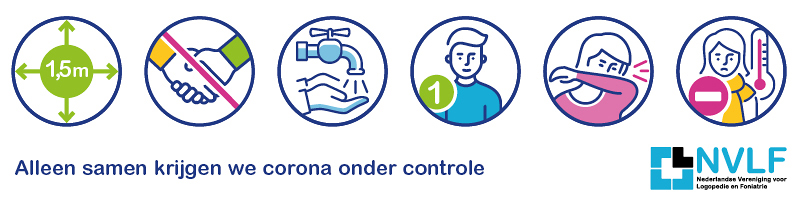 